Chemistry 3.6 AS 91392 Demonstrate understanding of equilibrium principles in aqueous systems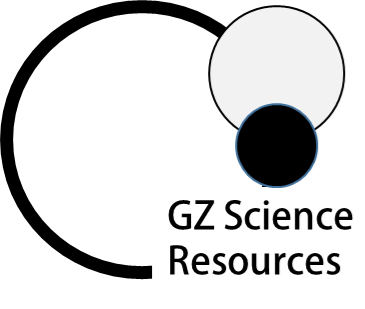 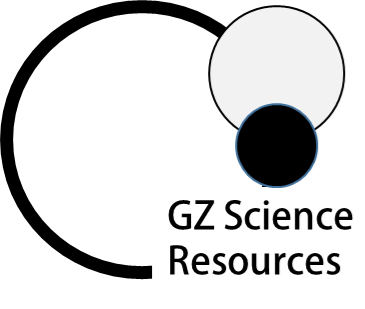 Writing Excellence answers to Titration Curve – Equivalence Point pH questionsTitration Curve – Equivalence Point pH QUESTION Titration Curve – Equivalence Point pH QUESTION Question:  20.00 mL of 0.320 mol L–1 ammonia, NH3, is titrated with 0.640 mol L–1 hydrochloric acid, HCl. pKa(NH4+) = 9.24 Show, by calculation, that the pH at the equivalence point (point C) is 4.96. Kw = 1 x 10-14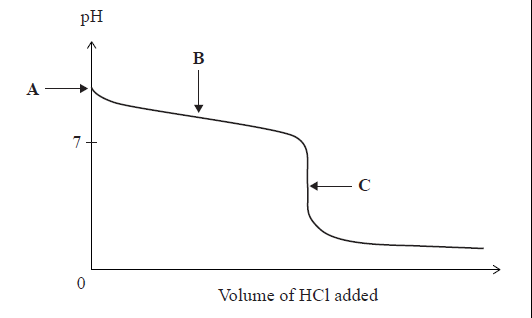 Question:  20.00 mL of 0.320 mol L–1 ammonia, NH3, is titrated with 0.640 mol L–1 hydrochloric acid, HCl. pKa(NH4+) = 9.24 Show, by calculation, that the pH at the equivalence point (point C) is 4.96. Kw = 1 x 10-14ANSWERANSWER1. determine if equivalence point is greater or less than 7 (from curve or strong base/weak acid    strong acid/weak baseAnd write down all available information2. Write down neutralisation equation3.  calculate n(Base) to neutralise (and reach equivalence point and therefore  n(Acid) from 1:1 equation)n = cvalso assume  n(NH3) =  n(NH4+)3sgf and units4.   calculate v(Acid) to neutralise (n(NH3) =  n(HCl) from 1:1 equation)v=n/c3sgf and units5. calculate c(B+)c = n/total valso assume  n(B) =  n(B+)  see step 3.B = NH3  B+ = NH4+total v = start volume base + v acid added3sgf and units6. calculate  [H3O+]   Ka = 10-pKa[H3O+]    = √ Ka x c(B+)3sgf and units    B+ = HA7. Calculate pHpH = -log [H3O+]    3sgf Check pH against estimate on curve